Верх - Исетская районная организация Профсоюза работников народного  образования и науки РФ 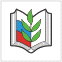 ИНФОРМАЦИОННЫЙ БЮЛЛЕТЕНЬ №15В Екатеринбурге профсоюзы вышли на митинг  	 1 февраля 2020 года в Екатеринбурге состоялся митинг, приуроченный к 102-летию возникновения профсоюзного движения в Свердловской области. На мероприятии присутствовали лидеры профсоюзных организаций  Свердловской  области.   	 Наряду с празднованием, собравшиеся на митинге обсудили ряд острых вопросов, в том числе и повышение оплаты труда.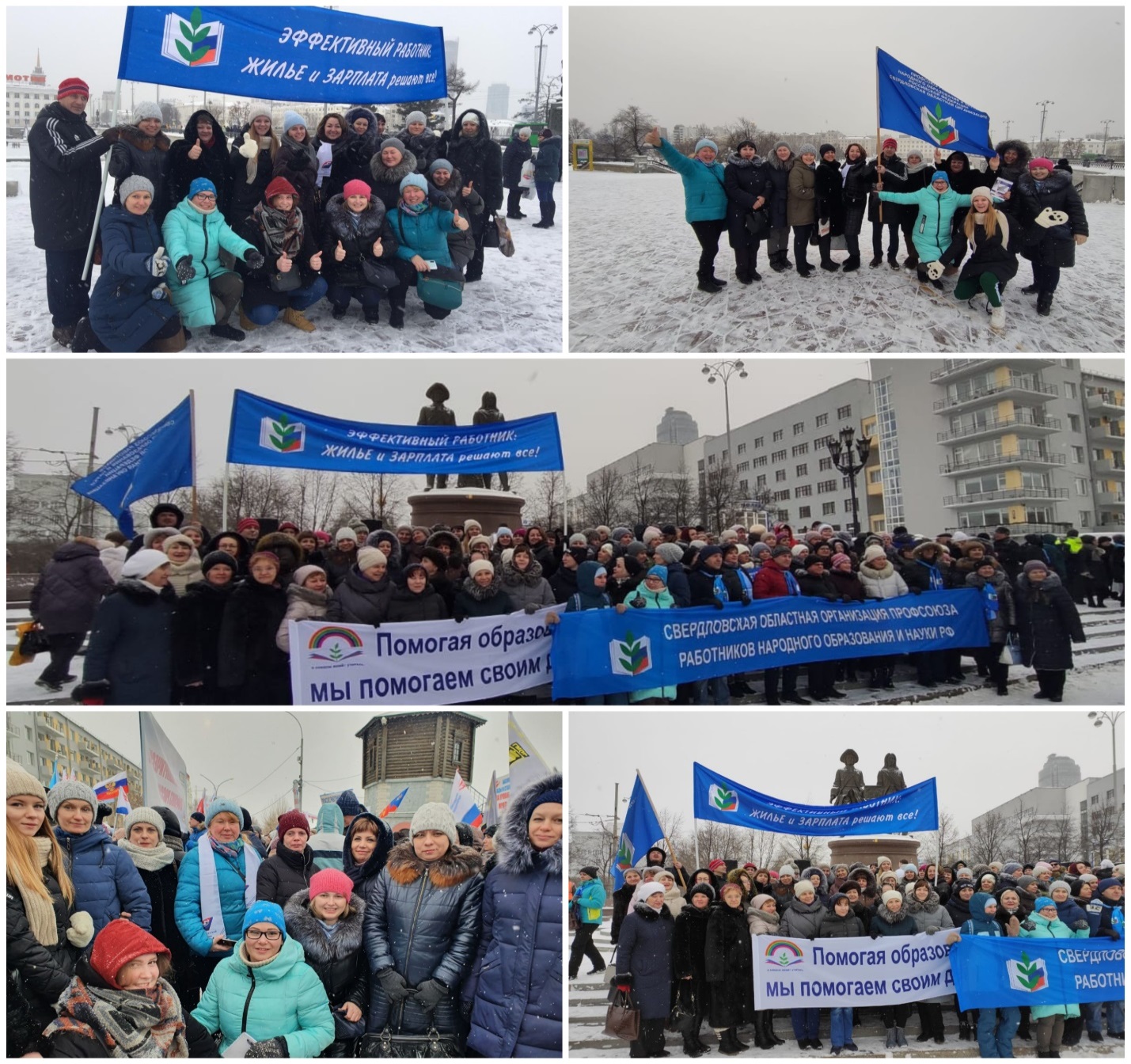 